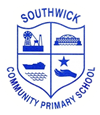 Criteria for fiction and non-fiction genresThis is a suggested overview for each genre, giving a list of grammar and punctuation. It is not a definitive list. It will depend on the age group as to what you will include or exclude. For each genre you will work on vocabulary such as prefixes, suffixes, antonyms, synonyms, homonyms, etc. 		Narrative genres		Narrative genresNarrative text   First or third person Inverted commasPersonificationSimilesMetaphors OnomatopoeiaNoun phrasesDifferent sentence openers (prepositions, adverbs, connectives, “-ing” words, adverbs, “-ed” words, similes)SynonymsAntonymsSpecific nouns (proper)Semicolons to separate two sentencesColons to separate two sentences of equal weightingInformal and formal languageLists of three – adjectives and actionsIndefinite pronounsEmotive languageAdventure and mystery stories – past tenseMyths and legends – past tense Stories with historical settings – past tenseStories set in imaginary worlds – past or future tenseStories with issues and dilemmas – past tenseFlashback – past and present tenseTraditional fairy story – past tenseGhost story – past tenseSetting description Character description Non-fiction genresNon-fiction genresNon-fiction genresNon-fiction genresNon-fiction genresNon-fiction genresNon-fiction genresExplanation textPresent tense Modal verbsTime connectives Causal connectives Formal language Technical vocabularyThird personRhetorical questionsProper nounsPast tenseActive and passiveRelative clausesColonsSemicolonsParenthesis using hyphens, commas and bracketsRecount text    (This includes genres such as newspaper/journalistic writing, biography, autobiography and diary)Past tenseTime connectives Formal language Third/first person (pronouns) Colons Proper nounsFormal languageAdverbial phrasesPrepositional phrasesSimilesPersuasive text   Present tense Past tenseFuture tenseModal verbsImperative verbsCausal connectivesExemplification connectivesSummarising connectivesRhetorical questionsComparative and superlative adjectivesExaggerated languageRepetitionGroups of threeFirst/second/third personIndefinite pronounsGeneralisation/quantifiersEmotive languageGiving statistics Making opinion appear as factFormal languageStatementsConditionalsReport text Formal language First/third person  Past/present tense Causal connectives Time connectivesAddition-of-ideas  connectivesExemplification connectives Comparing-and-contrasting connectivesFuture tense (when offering suggestions)SimilesMetaphorsTechnical languageParenthesis using hyphens, commas and bracketsPlay scriptsExclamation sentences with exclamation marksColonsStage directionsInformal speechBracketsHyphensShort sentencesPoetry text  Personification Similes  Metaphors Abstract nounsSentence openers (prepositional, adverbs, connectives,”-ing” words, 
“-ed” words, similes)AdjectivesRepetitionAntonymsSynonymsAlliterationOnomatopoeiaPrepositionsPowerful verbsSpecific nounsCollective nounsExpanded noun phrasesDiscussion textPresent tense   Statements Rhetorical questions Causal connectives Additional connectivesResults connectivesOrder-of-sequence connectivesExemplification connectivesComparing-and-contrasting connectivesConditionalsImperative verbs   Third personFormal languageNon-chronological reportThird personFormal languagePassive and active sentencesProper nounsSpecific nounsMove from general to specificCommas in a listColonsBullet pointsHyphensPresent tensePast tenseSemicolonsRelative clausesStarting a sentence with the continuous/progressive tense (“-ing”)Rhetorical questionsParenthesis using hyphens, commas and bracketsNewspaperNewspaper headlinesSubheadingsReported speechDashes/hyphensPresent tensePast tenseQuotation using inverted commas and colonsFirst/third personTechnical languageProper nounsSpecific nounsFormal languageTime connectivesBiographyThird personPast tenseProper nounsAbstract nounsInformal languageDifferent types of sentence openersTime connectivesFronted adverbial phrasesRelative clausesPersonification
MetaphorsAlliterationSimilesEmotive languageQuotationDiary Informal languageFirst personTime connectivesPast tensePresent tenseEmotive languageProper nounsSpecific nounsFronted adverbial phrasesRelative clausesPersonification
MetaphorsAlliterationSimilesAbstract nounsInformal languageDifferent types of sentence openersLetters (What is featured in this genre depends on the genre being taught. For example, if it is to persuade then you would follow the success criteria for a persuasion text)First personFormal languageInformal languageLayoutInstructionsTime connectivesImperative verbsPresent tenseSecond personTechnical languageAdverbs to start sentencesColonsBullet pointsFormal languageSimple sentencesCommas to separate listsModal verbsProper nounsParenthesis using hyphens, commas and bracketsAutobiographyFirst personPast tenseProper nounsAbstract nounsInformal languageDifferent types of sentence openersTime connectivesFronted adverbial phrasesRelative clausesPersonification
MetaphorsAlliterationSimilesEmotive language